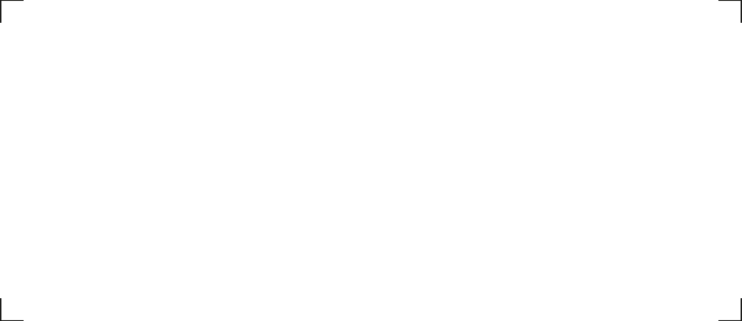 Národná banka SlovenskaOdbor ochrany finančných spotrebiteľovOddelenie prvostupňových konaní a metodikyImricha Karvaša 1813 25 BratislavaMiesto:			Dátum:		Žiadosť o udelenie predchádzajúceho súhlasu na voľbu alebo vymenovanie osoby navrhovanej za člena štatutárneho orgánu, prokuristu, ČLENA dozornej rady, vedúceho útvaru vnútornej kontroly, vedúceho zamestnanca zodpovedného za výkon vnútornej kontroly, vedúceho organizačnej zložky veriteľa – ZÁKLADNÉ INFORMÁCIEPodľa ustanovenia § 20d ods. 1 písm. a) zákona č. 129/2010 Z. z. o spotrebiteľských úveroch a o iných úveroch a pôžičkách pre spotrebiteľov a o zmene a doplnení niektorých zákonov v znení neskorších predpisov (ďalej len „zákon o spotrebiteľských úveroch“)žiada spoločnosť(ďalej len „žiadateľ“ alebo „veriteľ“),zastúpenáAk ide o zástupcu právnickú osobu:Obchodné meno:		 Sídlo:				 IČO:				 Konajúca osoba:Meno a priezvisko:		E-mailová adresa:		Telefónne číslo:			Ak ide o zástupcu fyzickú osobu:Meno a priezvisko:		Dátum narodenia:		  Trvalý pobyt:			E-mailová adresa:		Telefónne číslo:			(ďalej len „zástupca“) (ďalej len „zástupca pre doručovanie písomností na území SR“)o udelenie predchádzajúceho súhlasu na        voľba        vymenovanieosobyIdentifikačné údajeTitul, meno, priezvisko:	 	Dátum narodenia:		Adresa trvalého pobytu:		Štátne občianstvo:		 (ďalej len „navrhovaná osoba“),navrhovanej začlena štatutárneho orgánučlena dozornej radyprokuristuvedúceho útvaru vnútornej kontrolyvedúceho zamestnanca zodpovedného za výkon vnútornej kontrolyvedúceho organizačnej zložky (ďalej len „funkcia“). lehota na vykonanie úkonu, na ktorý sa žiada predchádzajúci súhlas     3 mesiace od nadobudnutia právoplatnosti rozhodnutia     iná lehota:      od nadobudnutia právoplatnosti rozhodnutia – ĎALŠIE INFORMÁCIE K FUNKCIIPlánovaný začiatok výkonu funkcie:	Plánovaný koniec výkonu funkcie:		Kandidát má vo funkcii nahradiť inú osobu:   	nie	áno, meno a priezvisko tejto osoby: 	dôvod skončenia jej funkcie:    skončenie funkčného obdobiavzdanie sa funkcieiný dôvod: Znovuzvolenie rovnakého kandidáta:		áno		nie– Informácie k posúdeniu odbornej spôsobilosti navrhovanej osobyOdborná spôsobilosťOdborná prax najmenej 3 roky v bankovníctve alebo inej finančnej oblastiOdborná prax najmenej 5 rokov v bankovníctve alebo inej finančnej oblasti– Informácie k posúdeniu BezúhonNosti navrhovanej osobyAk ide o štátneho príslušníka Slovenskej republiky:Rodné priezvisko				Rodné číslo					Miesto a okres narodenia v SR			Pohlavie					Číslo občianskeho preukazu/pasu		Meno, priezvisko a rodné priezvisko otca		Meno, priezvisko a rodné priezvisko matky	Ak ide o cudzinca:	Miesto pobytu na území SR:			– ĎALŠIE NÁLEŽITOSTI(Uveďte ďalšie náležitosti k žiadosti alebo ďalšie informácie, ktoré sú relevantné z hľadiska posúdenia odbornej spôsobilosti, bezúhonnosti a dôveryhodnosti kandidáta.)– poplatok– DOKLADYK žiadosti sú priložené tieto listiny, doklady a dokumenty (originály alebo úradne osvedčené kópie):Žiadateľ navrhuje upustiť od predloženia nasledujúcich príloh k žiadosti v listinnej podobe a umožniť ich predloženie v elektronickej podobe na trvanlivom médiu:Žiadateľ navrhuje upustiť od predloženia úradne osvedčeného prekladu nasledujúcej technickej dokumentácie alebo inej prílohy k žiadosti v jazyku bežne používanom v oblasti medzinárodných financií do štátneho jazyka:– VYHLÁSENIE ŽIADATEĽA A PODPIS(Y)Žiadateľ vyhlasuje, že všetky údaje uvedené v žiadosti a jej prílohách sú úplné, správne, pravdivé, pravé a aktuálne.Úradne osvedčený(né) podpis(y) žiadateľa/osoby(osôb) oprávnenej(ných) konať za žiadateľaObchodné meno:	Sídlo alebo miesto výkonu činnosti, ak je   odlišné od sídla:IČO:Označenie registra, do ktorého je spoločnosť zapísaná, číslo a značka zápisu:Ak ide o zahraničnú osobu, názov, adresa umiestnenia podniku alebo organizačnej zložky a IČO organizačnej zložky:E-mailová adresa spoločnosti:Kontaktná osoba pre komunikáciu s NBS:E-mailová adresa kontaktnej osoby:Telefónne číslo kontaktnej osoby:Meno a priezvisko/obchodné meno:Adresa pre doručovanie písomností na území SR:Subjekt, v ktorom bola prax nadobudnutá (v rozsahu názov, sídlo a IČO)Názov pozícieHlavné úlohyZačiatok (deň/mesiac/rok)Koniec (deň/mesiac/rok)Subjekt, v ktorom bola prax nadobudnutá (v rozsahu názov, sídlo a IČO)Názov pozícieHlavné úlohyZačiatok (deň/mesiac/rok)Koniec (deň/mesiac/rok)Suma: Uhradený dňa:Variabilný symbol: Špecifický symbol: PrílohyPrílohyPredloženýPredloženýPredloženýPredloženýPredloženýv tejto žiadostipred podanímtejto žiadostipred podanímtejto žiadostiv listinnej podobev elektronickej podobev elektronickej podobeZa žiadateľaZa žiadateľapoverenie na zastupovanie/plnomocenstvo,doklad o uhradení poplatku za úkon Národnej banky Slovenska,ak ide o zahraničnú právnickú osobu, výpis z obchodného registra alebo inej evidencie, do ktorého/ktorej je zapísaná,Za navrhovanú osobuZa navrhovanú osobuZa navrhovanú osobuZa navrhovanú osobuZa navrhovanú osobuodborný životopis podpísaný navrhovanou osobou, doklady o najvyššom dosiahnutom vzdelaní,doklady o odbornej praxi,čestné vyhlásenie navrhovanej osoby o dôveryhodnosti a čestné vyhlásenie o úplnosti, správnosti, pravdivosti a aktuálnosti dokladov s úradne osvedčeným podpisom navrhovanej osoby,ak ide o cudzinca, doklad o bezúhonnosti,ak ide o cudzinca, osvedčenie o porovnateľnosti zahraničného vzdelania,1. 2.3.4.1. 2.3.4.Meno a priezvisko oprávnenej osobyPodpis oprávnenej osoby